A New Future for Social SecurityConsultation on Social Security in ScotlandConsultation QuestionnaireJuly 2016 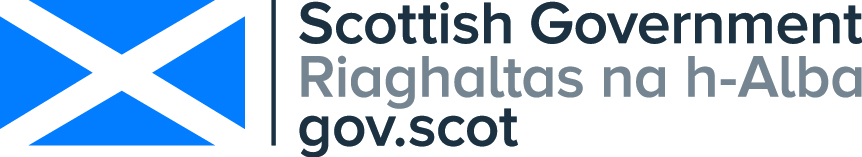 Introduction to the consultation questionnaireThis questionnaire is designed to accompany the Consultation on Social Security in Scotland. [insert link]   Please refer to that consultation to give context to the questions repeated here.  Send your completed response to:socialsecurityconsultation@gov.scot     orSocial Security Consultation5th Floor5 Atlantic Quay150 BroomielawGlasgowG2 8LU.We need to know how you wish your response to be handled and, in particular,whether you are happy for your response to be made public. Please complete andreturn the Respondent Information Form. If you ask for your response not to be published we will regard it as confidential, and we will treat it accordingly.All respondents should be aware that the Scottish Government is subject to theprovisions of the Freedom of Information (Scotland) Act 2002 and would thereforehave to consider any request made to it under the Act for information relating toresponses made to this consultation exercise.Comments and complaintsIf you have any comments about how this consultation exercise has been conducted, please send them to:Chris Boyland5th Floor5 Atlantic Quay150 BroomielawGlasgow,G2 8LU.orE-mail: socialsecurityconsultation@gov.scot CONSULTATION QUESTIONNAIRE AND RESPONDENT INFORMATION FORMConsultation on Social Security in Scotland to determine how best to use the new social security powers which will be devolved by the Scotland Act 2016.Please Note this form must be returned with your response.Are you responding as an individual or an organisation?  	Individual	OrganisationFull name or organisation’s namePhone number Address Postcode EmailThe Scottish Government would like your permission to publish your consultation response. Please indicate your publishing preference: 
	Publish response with name	Publish response only (anonymous)	Do not publish responseWe will share your response internally with other Scottish Government policy teams who may be addressing the issues you discuss. They may wish to contact you again in the future, but we require your permission to do so. Are you content for Scottish Government to contact you again in relation to this consultation exercise?	Yes	NoCONSULTATION QUESTIONSPART 1: A PRINCIPLED APPROACH1. Fixing the principles in legislationQ:  Which way do you think principles should be embedded in the legislation?	(please tick the option/s you prefer)Why do you favour this/these option/s?If you think option A, ‘ a Claimant Charter’ is the best way to embed principles in the legislation please advise:Q: What should be in the Charter?Q: Should the Charter be drafted by:(please tick the option/s you prefer)Why do you favour this/these option/s?Q: We are considering whether or not to adopt the name, “Claimant Charter”.  Can you think of another name that would suit this proposal better? If so, what other name would you choose?Q: Do you have any further comments on the ‘Claimant Charter’?If you think option B ‘placing the principles in legislation’ is the best way to embed principles in the legislation, please advise:Q: On whom would you place a duty to abide by the principle that claimants should be treated with dignity and respect? (please tick the option you prefer)Q: Do you have any further comments on placing principles in legislation?Q: Do you have any further comments or suggestions in relation to our overall approach, to fix our principles in legislation? For example, do you feel that there is no need to fix principles in legislation? (please tick one box)2. Outcomes and the user experienceQ: Are the outcomes (shown in the table on page 17 of the consultation) the right high level outcomes to develop and measure social security in Scotland? (please tick one box)Q: Are there any other outcomes that you think we should also include (and if so, why?)Q: How can the Scottish social security system ensure all social security communications are designed with dignity and respect at their core?Q: With whom should the Scottish Government consult, in order to ensure that the use of language for social security in Scotland is accessible and appropriate?Q: Are there any particular words or phrases that should not be used when delivering social security in Scotland?(please tick one box)Q: What else could be done to enhance the user experience, when considering the following?When people first get in touchWhen they are in the processes of applying for a benefitWhen a decision is made (for example, about whether they receive a benefit)When they are in receipt of a benefit Q: How should the Scottish social security system communicate with service users? (For example, text messaging or social media)? Q: What are your views on how the Scottish Government can ensure that a Scottish social security system is designed with users using a co-production and co-design approach?Q: We are considering whether or not to adopt the name “User Panels”.  Can you think of another name that would better suit the groups of existing social security claimants which we will set up?3. Delivering social security in ScotlandQ: Should the social security agency administer all social security benefits in Scotland?(please tick one box)Q: Should the social security agency in Scotland be responsible for providing benefits in cash only or offer a choice of goods and cash?(please tick one box)Q: How best can we harness digital services for social security delivery in Scotland?  Q: Should social security in Scotland make some provision for face to facecontact?(please tick one box)Q: Who should deliver social security medical assessments for disability related benefits?Q: Should we, as much as possible, aim to deliver social security through already available public sector services and organisations?  (please tick one box)Q: Should any aspect of social security be delivered by others such as the 3rd sector, not for profit organisations, social enterprises or the private sector? (please tick one box)4. Equality and low incomeQ: How can the Scottish Government improve its partial EqIA so as to produce a full EqIA to support the Bill?  These prompts could be helpful in framing your answer:What does the Scottish Government need to do, as it develops a Scottish social security system, to ensure that equality implications are fully taken into account? What does the Scottish Government need to do, as it develops a Scottish social security system, to ensure that any implications for those on low incomes are fully taken into account? Are there equality considerations for individual benefits that you would like to draw to our attention?Are there considerations about individual benefits for those on low incomes that you would like to draw to our attention?What are your views on how we can best gather equality information for the new Scottish benefits?What does the Scottish Government need to do to ensure that its social security legislation (including secondary legislation and guidance) aligns its vision and principles with equality for all those who need assistance through Social Security support?What does the Scottish Government need to do to ensure that a Scottish social security system provides the right level of support for those who need it, and what are the possible equality impacts of this?5. Independent advice and scrutinyQ: Do you think that there is a need for an independent body to be set up to scrutinise Scottish social security arrangements? (please tick one box)Q: If you agree, does the body need to be established in law or would administrative establishment by the Scottish government of the day be sufficient?(please tick one box)Q: If yes, what practical arrangements should be made for the independent body (for example, the law could state how appointments to it are made and the length of time an individual may serve as a member of the body)? Q: Should there be a statutory body to oversee Scottish social security decision making standards? (please tick one box)Q: If yes, should this be a separate body in its own right? (please tick one box)Q: Do you have any other views about the independent scrutiny of social security arrangements in Scotland (e.g. alternative approaches)?PART 2: THE DEVOLVED BENEFITS6. Disability Benefits (Disability Living Allowance, Personal Independence Payment, Attendance Allowance, Severed Disablement Allowance and Industrial Injuries Disablement Benefit)Q: Thinking of the current benefits, what are your views on what is right and what is wrong with them?  Disability Living Allowance (DLA)Personal Independence Payment (PIP)Attendance Allowance (AA)Q: Is there any particular change that could be made to these disability benefits that would significantly improve equality?We want to make sure that the process is clear and accessible from start to finish, and that people claiming devolved benefits understand how and when their claim will be dealt with. Q: In relation to the above how should the new Scottish social security system operate in terms of:A person applying for a disability related benefitThe eligibility criteria set for disability related benefitsThe assessment/consideration of the application and the person’s disability          	and/or health conditionThe provision of entitlements and awards (at present cash payments and the 	option of the Motability Scheme)The review and appeal process where a person isn’t content with the outcome Q: With this in mind, do you think that timescales should be set for assessments and decision making?(please tick one box)Q: What evidence and information, if any, should be required to support an application for a Scottish benefit?Who should be responsible for requesting this information?Who should be responsible for providing it?Q: Should the individual be asked to give their consent (Note: consent must be freely given, specific and informed) to allow access to their personal information, including medical records, in the interests of simplifying and speeding up the application process and/or reducing the need for appeals due to lack of evidence? (please tick one box)Q: If the individual has given their permission, should a Scottish social security agency be able to request information on their behalf? (please tick one box)Q: Do you agree that the impact of a person’s impairment or disability is the best way to determine entitlement to the benefits? (please tick one box)Q: Currently there are only special rules for the terminally ill but should there be others? (please tick one box)Q: What do you think are the advantages and disadvantages of automatic entitlement?Q: Would applicants be content for their medical or other publicly-held records, for example, prescribing and medicines information or information held by HMRC, to be accessed to support automatic entitlement where a legal basis existed to do this?Q: Do you agree that the current UK-wide PIP and AA process for supporting people with terminal illnesses is responsive and appropriate? (please tick one box)Q: Should there be additional flexibility, for example, an up-front lump sum?(please tick one box)Q: In the longer term, do you think that the Scottish Government should explore the potential for a consistent approach to eligibility across all ages, with interventions to meet specific needs at certain life stages or situations? (please tick one box)Q: What would the advantages and disadvantages of a single, whole-of-life benefit be?Q: Could the current assessment processes for disability benefits be improved?  (please tick one box)Q: For those people that may require a face-to-face assessment, who do you think should deliver the assessments and how? For example, private organisation, not-for-profit organisation, public sector body or professional from health or social care. Q: What are the advantages and disadvantages of different types of assessments? e.g. paper based, face-to-face, telephone Q: How could the existing assessment process be improved?Q: Could technology support the assessment process to promote accessibility, communication and convenience? (please tick one box)Q: If yes, please explain what technology would be helpful e.g. Skype, video conferencingQ: If the individual’s condition or circumstances are unlikely to change, should they have to be re-assessed?  (please tick one box)Q: What evidence do you think would be required to determine that a person should / or should not be reassessed? Q: Who should provide that evidence?Q: Do you think people should be offered the choice of some of their benefit being given to provide alternative support, such as reduced energy tariffs or adaptations to their homes? (please tick one box)Q: Would a one-off, lump sum payment be more appropriate than regular payments in some situations(please tick one box)Q: What would be the advantages and disadvantages of such an approach?Q: Should the new Scottish social security system continue to support the Motability scheme?(please tick one box)Q: How could the new Scottish social security system support older people with mobility problems not eligible for a mobility allowance?Q: How could the new Scottish social security system better support people of all ages with mobility problems who are in receipt of a mobility allowance?Q: What kind of additional support should be available for people who need more help with their application and during assessment?Q: How could disability benefits work more effectively with other services at national and local level assuming that legislation allows for this e.g. with health and social care, professionals supporting families with a disabled child.  Q: How do you think this might be achieved? Q: What are the risks?Q: If DLA and PIP help meet the additional costs of disability, what is the role of Industrial Injuries Disablement Benefit (IIDB) and its supplementary allowances (Constant Attendance Allowance, Reduced Earnings Allowance etc) in the benefits system?Q: In addition to the issues set out at page 47 of the consultation, please tell us:Q: Should different approaches be taken for people with life limiting conditions compared to people with less severe conditions?(please tick one box)Q: Are there situations where a one off lump sum payment would be more appropriate than a regular weekly IIDB benefit payment? (please tick one box)Q: Should the Scottish Government seek to work with the UK Government to reform the IIDB scheme? (please tick one box)Q: Do you agree with the Scottish Governments approach to Severe Disablement Allowance?(please tick one box)7. Carers AllowanceQ: Do you agree with the Scottish Government’s overall approach to developing a Scottish Carer’s Benefit?(please tick one box)Q: Do you agree with our proposed short to medium term priorities for developing a Scottish carer’s benefit?  (please tick one box)Q: How can we improve the user experience for the carer (e.g. the application and assessment process for carer’s benefit)? Q: Should the Scottish Government offer the choice of exchanging some (or all) of a cash benefit for alternative support (e.g. reduced energy tariffs)? (please tick one box)Q: What alternative support should be considered?Q: How can we achieve a better alignment between a future Scottish carer benefit and other devolved services?Q: Do you agree with our proposed long term plans for developing a Scottish Carer’s Benefit?  (please tick one box)Q: Do you have any other comments about the Scottish Governments proposals for a Scottish Carer’s Benefit?8. Winter Fuel and Cold Weather PaymentsQ: Do you have any comments about the Scottish Government’s proposals for Winter Fuel and Cold Weather Payments?Q: Could changes be made to the eligibility criteria for Cold Weather Payments?  For example, what temperature and length should Cold Weather Payments be made on in Scotland?  9. Funeral PaymentsQ: Proposals for Funeral Payment: What should the benefit cover? Q: Which of these elements do you think should be paid for by the Funeral Payment?Q: Are there other elements that you think should be included or explicitly excluded? (please tick one box)Q: How can we improve the process for identifying whether someone is responsible for the funeral and should receive the funeral payment?Q: In terms of the Scottish Funeral Payment, are there any qualifying benefits (e.g. Pension Credit) that you would add to or take away from the current qualifying benefit list?(please tick one box)Q: Is the three month application window for a Funeral Payment sufficient time for claimants to apply? (please tick one box)Q: What are your views on the options for speeding up and simplifying the payment?Q: The other funds which are deducted from the DWP funeral payment are listed below.  What sorts of funds do you think it is appropriate to deduct from a Scottish FP?Q: Are there any other funds that you think are appropriate to deduct?Q: Which services should promote awareness of the funeral payment to ensure that claimants know about it at the relevant time?Q: Are there any other points that you would like to raise in connection with the new Scottish Funeral Payment?10. Best Start Grant Q: What are your views on who should receive the Best Start Grant (BSG)?Q: Should we continue to use the same system to determine who is responsible for a child for the purposes of the BSG application?(please tick one box)Q: Do you agree that each of the three BSG payments should only be made once for each child? (please tick one box)Q: Should we continue to use the same method as the SSMG to determine whether a child is the first child in a household? (please tick one box)Q: Do you agree that we should retain the requirement to obtain advice from a medical professional before making a maternity payment?(please tick one box)Q: Are there other points during the first five years of a child’s life when families face greater pressure than at the start of nursery (other than birth and the start of school)?Q: What are your views on defining ‘the start of nursery’ as the point of entitlement to a funded early learning and childcare place, for the purposes of making the second payment? Q: Are there any particular issues related to the nursery payment that you think we should consider?Q: Are there any particular issues related to the school payment that you think we should consider?Q: Should the school payment be payable to all eligible children who begin primary school for the first time in Scotland, or should an upper age limit be included?Q: What are your views on our proposals in relation to the BSG application process?Q: What are your views on establishing an integrated application process for the BSG and Healthy Start? Q: What are the advantages and disadvantages of this approach?Q: Would the option to receive items rather than a cash payment as part of the BSG have benefits?(please tick one box)Q: Which services should promote awareness of the BSG to ensure that claimants know about it at the relevant time?11. Discretionary Housing PaymentQ: Could the way that Discretionary Housing Payments (DHPs) are currently used be improved?(please tick one box)Q: Could the administration of DHP applications be improved?(please tick one box)Q: Does the guidance for local authorities on DHPs need amending?(please tick one box)12. Job GrantQ: What should the Scottish Government consider in developing the Job Grant?13. Universal Credit flexibilitiesQ: Should the choice of managed payments of rent be extended to private sector landlords in the future?(please tick one box)Q: Should payments of Universal Credit be split between members of a household?(please tick one box)If Yes, please indicate if you think the default position should be:If Yes, how do you think payments should be split? For example 50/50 between members of a couple or weighted towards the person who is the main carer if the claim includes dependent children? Q: Do you have any other comments about how the Scottish Government’s powers over Universal Credit administrative flexibilities will be delivered?Q: Do you have any comments about the Scottish Government’s powers over the housing element of Universal Credit?PART 3: OPERATIONAL POLICY14. Advice, representation and advocacyQ: What role[s] should publicly funded advice providers play in the development of a new Scottish social security system?Q: What steps need to be taken, to understand the likely impact of the transfer of the devolved benefits on publicly funded advice in Scotland?Q: How could the transfer of the devolved benefits to Scotland be used to drive improvements in the provision of publicly funded advice?Q: Do you think that Independent Advocacy services should be available to help people successfully claim appropriate benefits?(please tick one box)Q: What next steps would you recommend that would help the Scottish Government better understand the likely impact of the transfer of the devolved benefits on independent advocacy services?15. Complaints, reviews and appealsQ: Do you agree that we should base our CHP on the Scottish Public Services Ombudsman’s ‘Statement of Complaints Handling Principles’? (please tick one box)Q: How should a Scottish internal review process work?Q: What would be a reasonable timescale for the review to be carried out? Q: Should a tribunal be used as the forum for dispute resolution for the Scottish social security system?  (please tick one box)Q: If no, are there any alternative methods of dispute resolution that you think would be preferable to a tribunal?Q: How can we ensure that our values underpin the appeals process for a Scottish Social Security agency? Q: Are there any other values that you feel should be reflected in the design of the appeals process?Q: What do you consider would be reasonable timescales to hear an appeal in relation a decision on a devolved benefit?Q: In order to ensure a transparent appeals process, what steps could be taken to ensure that those appealing fully understand and are kept informed at each stage of the appeals process? Q: How could the existing appeals process be improved?16. Residency and cross-border issuesQ: Should Scottish benefits only be payable to individuals who are resident in Scotland? (please tick one box)Q: What are your views on the ‘habitual’ residence test currently used in the UK by DWP?Q: Are there other issues that the Scottish Government should take into account when it comes to residency rules?Q: What factors should Scottish Government consider in seeking to coordinate its social security system with other social security systems in the UK? Q: How can the Scottish Government ensure that no-one either falls through the cracks or is able to make a ‘double-claim’?17. Managing overpayments and debtQ: Could the existing arrangements for recovering social security overpayments be improved in the new Scottish social security system?(please tick one box)Q: What are your views on the role that financial advice can play in the recovery of overpayments?18. FraudQ: Should the existing Scottish Government approach to fraud be adopted for use in our social security system? (please tick one box)Q: If yes, should our existing counter-fraud strategy be adapted in any way? (please tick one box)Q: How could the new Scottish social security system ‘design out’ errors and reduce the potential for fraud at the application stage?Q: Should the Scottish social security system adopt DWP’s existing code of practice for investigators?(please tick one box)Q: What are your views on the existing range of powers granted to investigators? Q:  What are your views on conducting interviews under caution?Q: What improvements could be made around conducting interviews under caution?Q: Should the Scottish Government retain the same list of offences which people can be found guilty of in terms of social security fraud? (please tick one box)Q: Should the Scottish Government impose the same level of penalties for social security fraud as are currently imposed? (please tick one box)19. Safeguarding your informationQ: Should the existing Scottish Government approach to Identity Management and Privacy Principles be adopted for use in our social security system? (please tick one box)Q: If yes, should our existing Identity Management and Privacy Principles be adapted in any way? (please tick one box)Q: Who do you consider should be consulted in regard to the Privacy Impact Assessment and what form would this take? Q: What are your views on privacy issues that may affect the new agency? Q: Do you perceive any risks to the individual? Q: Would you support strictly controlled sharing of information between public sector bodies and the agency, where legislation allowed, to make the application process easier for claimants? For example, this information could be used to prepopulate application forms or to support applications, reducing the burden on applicants.(please tick one box)Q: Would you support strictly controlled sharing of information between a Scottish social security agency and other public sector organisations (for example local authorities) to support service improvements and deliver value for money?  (please tick one box)Q: What are your views on having the option to complete social security application forms online? Can you foresee any disadvantages? Q: What are your views on the new agency providing a secure email account or other electronic access to check and correct information for the purposes of assessing applications (noting that any such provision would need to be audited and regulated so that the security and accuracy of the information would not be compromised)?20. UpratingQ: What are your views on the best way to ensure that devolved benefits keep pace with the cost of living? Q: Are there any devolved benefits in particular where uprating based on a measure of inflation would not be effective? As a ‘Claimant Charter’? Placing principles in legislation?Some other way, please specifyAn advisory group?A wider group of potential users and other groups or organisations?BothSome other way, please specifyThe Scottish GovernmentThe Scottish MinistersThe Chief Executive of the Social Security AgencySomeone else, please specify YesNo YesNo YesNo YesNo YesNo YesNo YesNo YesNo YesNo YesNo Please explain your answer Please specify below YesNo Please explain your answer YesNo Please explain your answer Please specify below What is right with DLA?What is wrong with DLA?What is right with PIP?What is wrong with PIP?What is right with AA?What is wrong with AA?Please specify below Please specify below YesNo Please explain your answer Please specify below Please specify below Please specify below Please explain whyYesNo If no, please explain whyYesNo If no, please explain whyYesNo If yes, which aspects of an individual’s life should the criteria cover and why? If no, how do you suggest entitlement is determined?YesNo Please explain whyHow could this be determined?Please specify belowPlease specify belowYesNo If yes, should this approach be applied to all disability-related benefits for people with a terminal illness? If no, how could the approach could be improved? YesNo Please explain your reasonsYesNo Please explain whyPlease specify belowYesNo Please explain howPlease specify belowPlease specify belowPlease specify belowYesNo Please explain whyPlease specify belowYesNo Please explain whyPlease specify belowPlease specify belowYesNo Please explain whyWhat alternative support do you think we should be considering? (Please specify below)YesNo Please explain the reason for your answerIf yes, what are they?  Please specify below YesNo Please explain whyPlease specify belowPlease specify belowPlease specify belowPlease specify belowPlease specify belowPlease specify belowPlease specify belowWhat is right with the IIDB scheme?What is wrong with the IIDB scheme?Please explain your answer YesNo What would be the advantages or disadvantages of such an approach?YesNo What are they, and why?  What would be the advantages and disadvantages of such an approach?YesNo If yes, what should the priorities be?  What barriers might there be to this approach?YesNo Please explain whyYesNo Please explain whyYesNo Please explain whyPlease specify below YesNo Please explain whyPlease specify below Please specify below YesNo Please explain whyPlease specify belowPlease specify belowPlease specify belowYESNOProfessional funeral director fees – advice and administration etc.Removal or collection of the deceasedCare and storage of the deceased before the funeralCoffin Hearse or transport of the deceasedLimousines or other car(s) for the familyFlowers Death notice in a paper/local advertising to announce details of funeral (time and location)Fees associated with the ceremony e.g. for the minister or other celebrant Order of service sheets Catering for wake/funeral reception Venue hire for a wake/funeral reception Memorial headstone or plaque Travel expenses to arrange or attend the funeralYesNo Please explain whyPlease specify belowYesNo Please explain your answerYesNo If no, please explain your answer and suggest an alternative length of time in which a claim could be made.Please specify belowYESNOFunds in the deceased’s bank accountFuneral plan/insurance policyContributions from charities or employersMoney from an occupational pension schemeMoney from a burial clubPlease specify belowPlease specify belowPlease specify belowPlease specify belowYesNo 
Please explain whyYesNo If no, what exceptions would you make to this rule?YesNo Please explain whyIf no, what alternative method should we use?YesNo Please explain your answerPlease specify belowPlease specify belowPlease specify belowPlease specify belowPlease specify belowPlease specify belowPlease specify belowPlease specify belowYesNo Please explain whyPlease specify belowYesNo Please explain whyYesNo Please explain whyYesNo Please explain whyPlease specify belowYesNo Please explain whyYesNo Please explain whya) automatic payments to individuals, with the option to choose a joint payment(please tick one box)b) automatic household payments, with the option to choose individual payments?(please tick one box)Please specify belowPlease specify belowPlease specify belowPlease specify belowPlease specify belowPlease specify belowYesNo Please explain whyPlease specify belowYesNo Please explain whyPlease specify belowPlease specify belowYesNo Please explain whyPlease specify belowPlease specify belowPlease specify belowPlease specify belowPlease specify belowPlease specify belowYesNo Please explain whyPlease specify belowPlease specify belowPlease specify belowPlease specify belowYesNo If yes, please explain your answerPlease specify belowYesNo If no, what else should be used instead?YesNo Please explain your answerPlease specify belowYesNo Please explain your answerPlease specify belowPlease specify belowPlease specify belowYesNo Please explain your answerYesNo Please explain your answerYesNo Please explain your answerYesNo Please explain howPlease specify belowPlease specify belowPlease specify belowIf Yes, What solutions might be considered to mitigate against these?YesNo Please explain your answerYesNo Please explain your answerPlease specify belowPlease specify belowPlease specify belowIf so, please explain which benefits and why